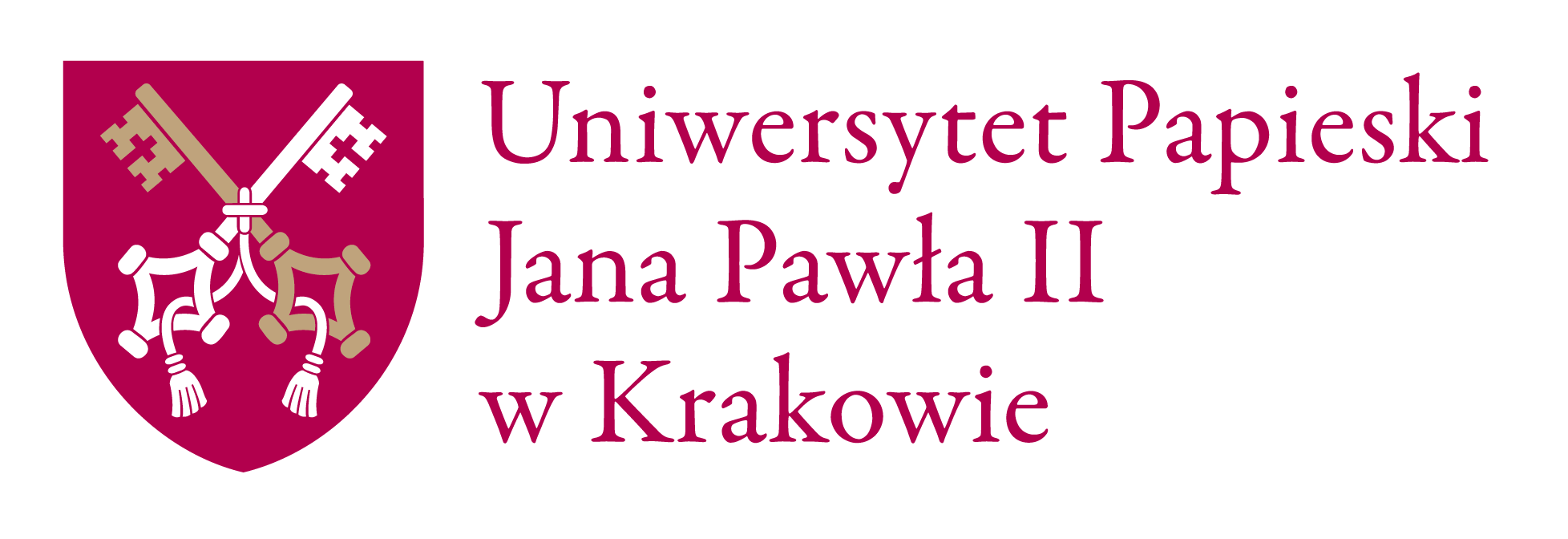 Licencja niewyłączna na korzystanie z utworuOświadczenieTwórca oświadcza, że służą mu autorskie prawa majątkowe do utworów wymienionych poniżej i że nie są ograniczone w zakresie objętym niniejszym oświadczeniem oraz że utwory te są dziełem oryginalnym i nie naruszają praw autorskich innych osób.Twórca udziela Uniwersytetowi Papieskiemu Jana Pawła II w Krakowie, zwanemu dalej licencjobiorcą, niewyłącznej i nieodpłatnej licencji na korzystanie z utworów przez czas nieokreślony na terytorium całego świata na następujących polach eksploatacji:zwielokrotnienia utworu techniką cyfrową (digitalizacja) oraz wyraża zgodę na zmianę formatu, w jakim utwór został pierwotnie utrwalony bez naruszenia jego integralności;wprowadzanie utworu, jak i jego części do pamięci ogólnie dostępnego komputera;rozpowszechnianie utworu tak, aby każdy mógł mieć do nich dostęp w miejscu i czasie przez siebie wybranym (na zasadach określonych w licencji Creative Commons Uznanie Autorstwa 3.0 Polska)Twórca zrzeka się pośrednictwa organizacji zbiorowego zarządzania przy udzieleniu niniejszej licencji.Licencjobiorca zamieści w opisie utworu informację o właścicielu autorskich praw majątkowych.Lista utworów:1.2.3.